 Руководитель: Файзуллина Людмила Владиславовна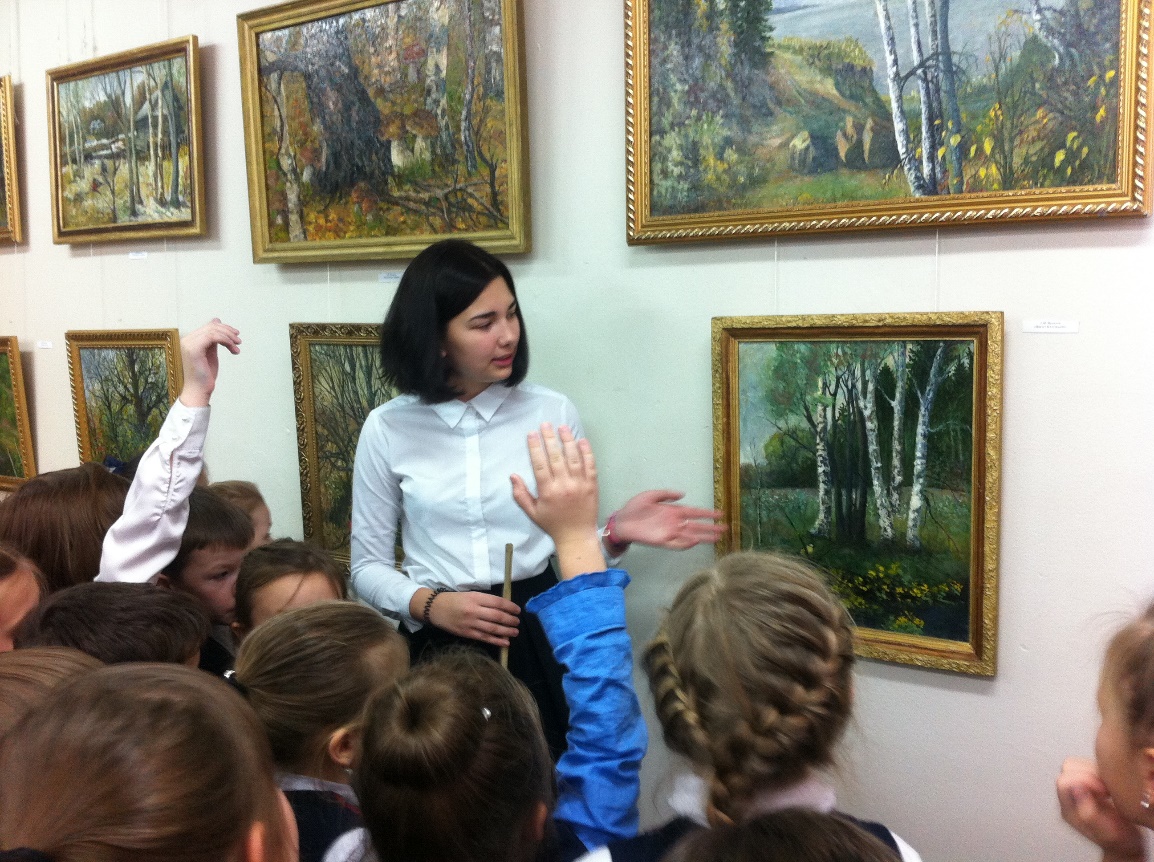 Учитель по МХК и ИЗОВысшей квалификационной категорииЦель программы: развитие интеллектуально-творческих способностей и кругозора через овладение основами краеведения, искусствоведения и музейного дела.           Занятия по программе «Юный Музеевед» проводятся на базе музея ИЗО УР им. А.П.Холмогорова, который работает с 1979 года. В процессе обучения обучающийся овладеет основами краеведения, искусствоведения и музейного дела, через развитие интеллектуально-творческих способностей и кругозора. Обучение в творческом коллективе рассчитано на три года обучения. Занятия включают в себя:-  экскурсии в музеи, встречи с художниками, искусствоведами, ветеранами войны и труда,-  посещение выставок, организация и участие в мероприятиях школьного музея, - организация экспозиций, - подготовка встреч, проведение экскурсий, - сбор искусствоведческого и краеведческого материала из экспедиций. 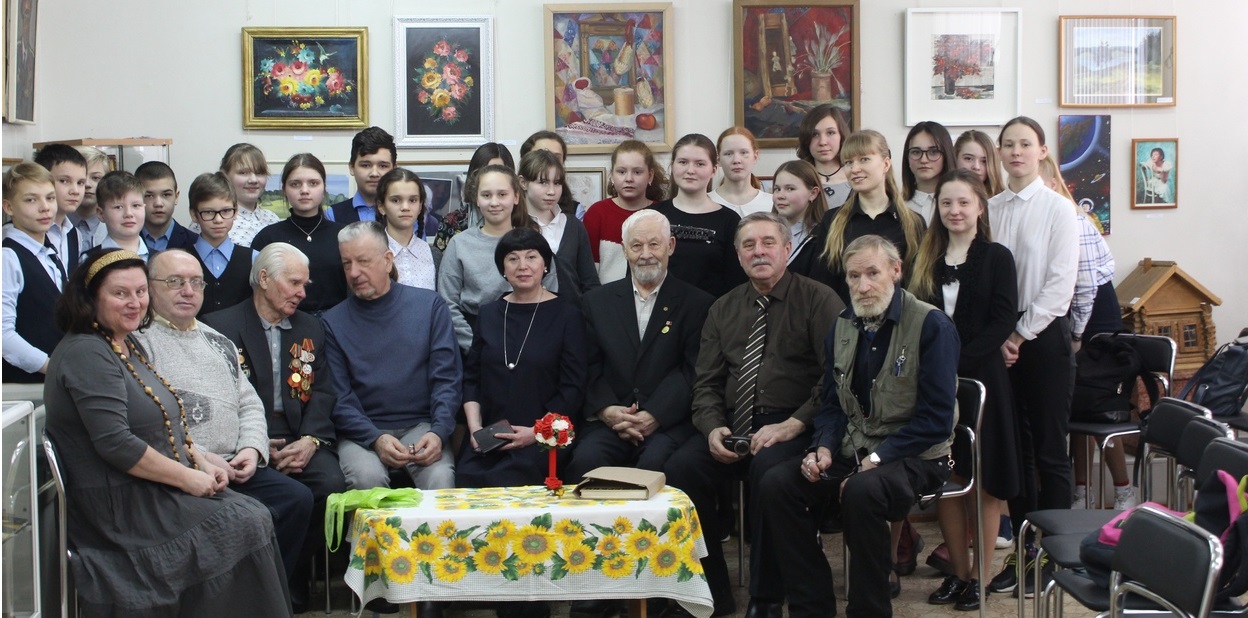 Музей полноценно работает по следующим направлениям: 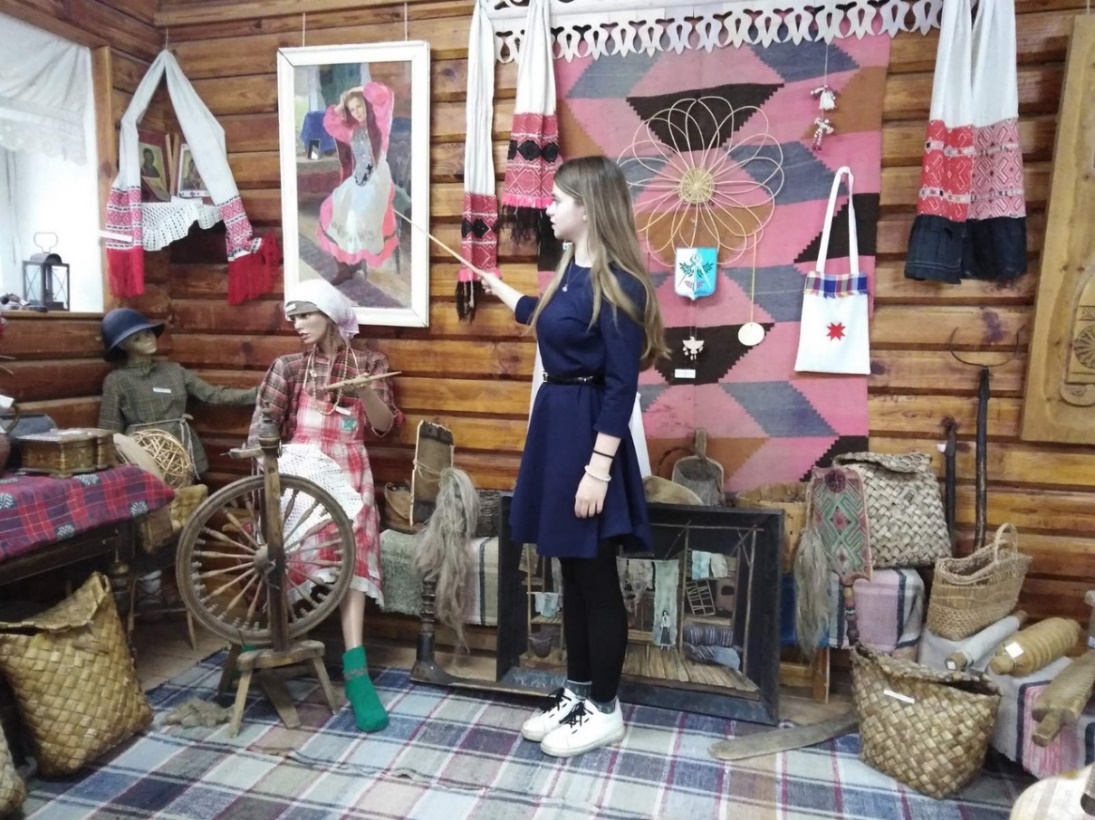 1) выставочное  2) экскурсионное 3) этнографическое  4) фондово-хранительное 5) научно-исследовательское 6) информационно-образовательное 7) мультимедийное 8) художественно-творческое	Музееведы встречаются с научными сотрудниками музеев, с искусствоведами УРМИИ, УдГУ, с художниками, работают с литературным материалом, затем проводят выставки-встречи с художниками, которые у нас в школе частые гости. Экскурсии проводятся как для учащихся своей школы, так и для учащихся других школ. В музее за эти годы побывали не только дети, но и взрослые, участники различных конференций и семинаров, студенты, иностранные гости.Двери школьного музея им А.П.Холмогорова всегда открыты и ждут вас! До скорых встреч!